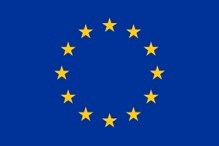 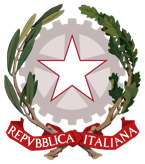 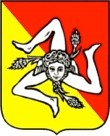 Unione Europea	Repubblica Italiana	Regione SicilianaIstituto Omnicomprensivo “Pestalozzi”Scuola dell’Infanzia – Scuola PrimariaScuola Secondaria di Primo Grado a indirizzo musicaleScuola Secondaria di Secondo Grado a indirizzo Enogastronomia e Ospitalità AlberghieraCorso serale di Istruzione degli Adulti a indirizzo Enogastronomia e Ospitalità AlberghieraViale Seneca - Villaggio Sant’Agata Zona A 95121 Catania - Tel. 095454566 – Fax 095260625email: ctic86200l@istruzione.it - pec: ctic86200l@pec.istruzione.it                                                                          Sito web:http://www.iopestalozzi.edu.it/PIANO DI INTEGRAZIONE DEGLI APPRENDIMENTI Articolo 6 OM 11/2020CLASSE _____ SEZ._____ A.S. 2020/2021Format per il II CicloProgettazione per assiProgettazione per assiProgettazione per assiProgettazione per assiASSE DEI LINGUAGGIASSE DEI LINGUAGGIASSE DEI LINGUAGGI(indicare le discipline coinvolte)Competenze(da ricavare dal PECUP della scuola)Competenze(da ricavare dal PECUP della scuola)Competenze(da ricavare dal PECUP della scuola)Competenze(da ricavare dal PECUP della scuola)Abilità da promuovereConoscenze da sviluppare/consolidareConoscenze da sviluppare/consolidareAtteggiamenti da rilevareAtteggiamenti da rilevareAtteggiamenti da rilevareAtteggiamenti da rilevareContenuti(da inserire a cura dei singoli docenti del CdC)Contenuti(da inserire a cura dei singoli docenti del CdC)Contenuti(da inserire a cura dei singoli docenti del CdC)Contenuti(da inserire a cura dei singoli docenti del CdC)Disciplina 1Disciplina 1Disciplina 1Disciplina 2Disciplina 2Disciplina 2Disciplina 3Disciplina 3Disciplina 3………………TempisticaTempisticaTempisticaTempistica…………Strumenti(distinguere tra strumenti per la DIP e per la DAD) Strumenti(distinguere tra strumenti per la DIP e per la DAD) Strumenti(distinguere tra strumenti per la DIP e per la DAD) Strumenti(distinguere tra strumenti per la DIP e per la DAD) Valutazione Valutazione Valutazione Valutazione (individuare gli strumenti da utilizzare per la valutazione formativa)(individuare gli strumenti da utilizzare per la valutazione formativa)(individuare gli strumenti da utilizzare per la valutazione formativa)(individuare gli strumenti da utilizzare per la valutazione formativa)Progettazione per assiProgettazione per assiProgettazione per assiProgettazione per assiASSE MATEMATICOASSE MATEMATICOASSE MATEMATICO(indicare le discipline coinvolte)Competenze(da ricavare dal PECUP della scuola)Competenze(da ricavare dal PECUP della scuola)Competenze(da ricavare dal PECUP della scuola)Competenze(da ricavare dal PECUP della scuola)Abilità da promuovereConoscenze da sviluppare/consolidareConoscenze da sviluppare/consolidareAtteggiamenti da rilevareAtteggiamenti da rilevareAtteggiamenti da rilevareAtteggiamenti da rilevareContenuti(da inserire a cura dei singoli docenti del CdC)Contenuti(da inserire a cura dei singoli docenti del CdC)Contenuti(da inserire a cura dei singoli docenti del CdC)Contenuti(da inserire a cura dei singoli docenti del CdC)Disciplina 1Disciplina 1Disciplina 1Disciplina 2Disciplina 2Disciplina 2Disciplina 3Disciplina 3Disciplina 3………………TempisticaTempisticaTempisticaTempistica…………Strumenti(distinguere tra strumenti per la DIP e per la DAD) Strumenti(distinguere tra strumenti per la DIP e per la DAD) Strumenti(distinguere tra strumenti per la DIP e per la DAD) Strumenti(distinguere tra strumenti per la DIP e per la DAD) Valutazione Valutazione Valutazione Valutazione (individuare gli strumenti da utilizzare per la valutazione formativa)(individuare gli strumenti da utilizzare per la valutazione formativa)(individuare gli strumenti da utilizzare per la valutazione formativa)(individuare gli strumenti da utilizzare per la valutazione formativa)Progettazione per assiProgettazione per assiProgettazione per assiProgettazione per assiASSE SCIENTIFICO TECNOLOGICOASSE SCIENTIFICO TECNOLOGICOASSE SCIENTIFICO TECNOLOGICO(indicare le discipline coinvolte)Competenze(da ricavare dal PECUP della scuola)Competenze(da ricavare dal PECUP della scuola)Competenze(da ricavare dal PECUP della scuola)Competenze(da ricavare dal PECUP della scuola)Abilità da promuovereConoscenze da sviluppare/consolidareConoscenze da sviluppare/consolidareAtteggiamenti da rilevareAtteggiamenti da rilevareAtteggiamenti da rilevareAtteggiamenti da rilevareContenuti(da inserire a cura dei singoli docenti del CdC)Contenuti(da inserire a cura dei singoli docenti del CdC)Contenuti(da inserire a cura dei singoli docenti del CdC)Contenuti(da inserire a cura dei singoli docenti del CdC)Disciplina 1Disciplina 1Disciplina 1Disciplina 2Disciplina 2Disciplina 2Disciplina 3Disciplina 3Disciplina 3………………TempisticaTempisticaTempisticaTempistica…………Strumenti(distinguere tra strumenti per la DIP e per la DAD) Strumenti(distinguere tra strumenti per la DIP e per la DAD) Strumenti(distinguere tra strumenti per la DIP e per la DAD) Strumenti(distinguere tra strumenti per la DIP e per la DAD) Valutazione Valutazione Valutazione Valutazione (individuare gli strumenti da utilizzare per la valutazione formativa)(individuare gli strumenti da utilizzare per la valutazione formativa)(individuare gli strumenti da utilizzare per la valutazione formativa)(individuare gli strumenti da utilizzare per la valutazione formativa)Progettazione per assiProgettazione per assiProgettazione per assiProgettazione per assiASSE STORICO SOCIALEASSE STORICO SOCIALEASSE STORICO SOCIALE(indicare le discipline coinvolte)Competenze(da ricavare dal PECUP della scuola)Competenze(da ricavare dal PECUP della scuola)Competenze(da ricavare dal PECUP della scuola)Competenze(da ricavare dal PECUP della scuola)Abilità da promuovereConoscenze da sviluppare/consolidareConoscenze da sviluppare/consolidareAtteggiamenti da rilevareAtteggiamenti da rilevareAtteggiamenti da rilevareAtteggiamenti da rilevareContenuti(da inserire a cura dei singoli docenti del CdC)Contenuti(da inserire a cura dei singoli docenti del CdC)Contenuti(da inserire a cura dei singoli docenti del CdC)Contenuti(da inserire a cura dei singoli docenti del CdC)Disciplina 1Disciplina 1Disciplina 1Disciplina 2Disciplina 2Disciplina 2Disciplina 3Disciplina 3Disciplina 3………………TempisticaTempisticaTempisticaTempistica…………Strumenti(distinguere tra strumenti per la DIP e per la DAD) Strumenti(distinguere tra strumenti per la DIP e per la DAD) Strumenti(distinguere tra strumenti per la DIP e per la DAD) Strumenti(distinguere tra strumenti per la DIP e per la DAD) Valutazione Valutazione Valutazione Valutazione (individuare gli strumenti da utilizzare per la valutazione formativa)(individuare gli strumenti da utilizzare per la valutazione formativa)(individuare gli strumenti da utilizzare per la valutazione formativa)(individuare gli strumenti da utilizzare per la valutazione formativa)